ACC Study – Quality Check Questions 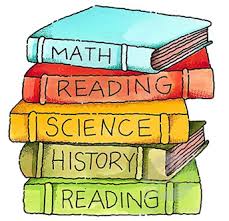 STAGE I – ResearchWhat essential questions and enduring understandings (big ideas) will be explored in the course?Are literacy standards applicable to this course?  How are these considered in the research for curriculum materials?What assessment data was used in the research to assess course needs?What best practices for curriculum and instruction have been established for this course?What types of curricular resources were reviewed during the research stage?  What made the resources proposed to pilot the best choice for this course?What is the pilot plan for this course of study?STAGE II – PilotWhat were the strengths and weaknesses of the pilot?  What changes are being planned as a result?What readability level is the main textbook proposed for implementation?What staff training is needed as part of the implementation plan?How is the study integrating technology into the curriculum?  Have any/all technology components been cleared with the Technology Dept.?In what ways does the Implementation Request exercise frugality with ACC funds?STAGE III – ImplementationIs there a plan for common assessments?  How frequently will they be given and what types of assessment are used (i.e. test, performance tasks, projects, etc.)?Are common assessments aligned with curriculum standards?Describe the depth of knowledge levels of the items in the common assessments.Does the study provide a brief overview of what students should be able to know and do as a result of taking this course including the sequence of units and pacing and an overview of the course learning targets?How is the training successfully impacting instruction?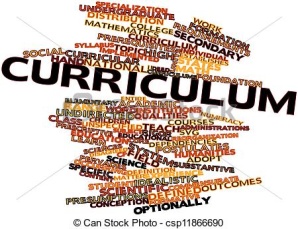 